Jelovnik od 8. 4. 2024. do 12. 4. 2024.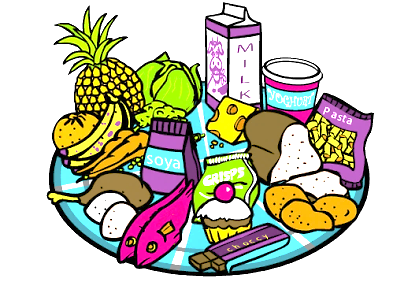 	Ravnateljica	Sanja Krstanović, prof.    DORUČAKMLIJEČNI OBROKUŽINARUČAKUŽINA ZA PRODUŽENI BORAVAKPONEDJELJAKklipić, kakao, voćeklipić, kakao, voćevarivo od povrća sa piletinom, cao-cao, kruhcroissant s maslacem, suho voćeUTORAKmusli sa sušenim voćem, mlijekointegralna pizza sa sirom, cedevitapečena svinjetina u umaku od povrća, kuhana rižaintegralna pizza, cedevitaSRIJEDAnutella na kruhu, mlijekonutella na kruhu, mlijeko,  voćejuneći gulaš, palenta, cikla salatapuding, voćeČETVRTAKsendvič u kajzerici, sir, šunka, čajsendvič u kajzerici, sir, šunka, čajgrah varivo sa suhim mesom, kruh, voćeslani prstići, voćePETAKzvrk sa sirom, jogurtzvrk sa sirom, jogurt, voćetuna u bijelom umaku sa tjesteninom, zelena salataproteinske čokoladice